ПАМЯТКА ДЛЯ ПОТРЕБИТЕЛЕЙ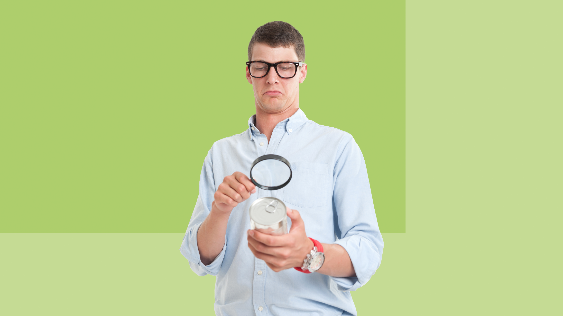 СРОКИ ГОДНОСТИ ПИЩЕВЫХ ПРОДУКТОВОборот пищевых продуктов в России определяется целым рядом нормативных документов, обеспечивающих безопасность и качество. Согласно п. 2, ст.3 ФЗ «О качестве и безопасности пищевых продуктов» от 02.01.2000 № 29-ФЗ:1. В обращении могут находиться пищевые продукты, материалы и изделия, соответствующие требованиям, установленным в соответствии с законодательством Российской Федерации, и прошедшие подтверждение соответствия таким требованиям.2. Запрещается обращение пищевых продуктов, материалов и изделий:которые являются опасными и (или) некачественными по органолептическим показателям;которые не соответствуют представленной информации, в том числе имеют в своем составе нормируемые вещества в количествах, не соответствующих установленным в соответствии с законодательством Российской Федерации значениям, и (или) содержат предметы, частицы, вещества и организмы, которые образовались или были добавлены (внесены) в процессе производства пищевых продуктов (загрязнители), наличие которых может оказать вредное воздействие на человека и будущие поколения, информация о которых до потребителя не доведена, и (или) которые не имеют установленных сроков годности для пищевых продуктов, материалов и изделий (в отношении которых установление срока годности является обязательным) или срок годности которых истек, и (или) показатели которых не соответствуют требованиям, установленным в соответствии с законодательством Российской Федерации, образцу, документам по стандартизации, технической документации;в отношении которых установлен факт фальсификации;в отношении которых не может быть подтверждена прослеживаемость;которые не имеют маркировки, содержащей сведения о пищевых продуктах, предусмотренные законодательством Российской Федерации, либо в отношении которых не имеется таких сведений;которые не имеют товаросопроводительных документов.Такие пищевые продукты, материалы и изделия признаются некачественными и опасными и не подлежат реализации (утилизируются или уничтожаются).Приобретая пищевые продукты, мы внимательно смотрим на дату изготовления и сроки годности, указанные на упаковке, ищем более свежие продукты и полуфабрикаты.
Так что же это такое - срок годности?Определение даётся в ст. 472 Гражданского Кодекса РФ, в СанПиН 2.3.2.1324-2003 «Гигиенические требования к срокам годности и условиям хранения пищевых продуктов».Суть определений одна:срок годности – это установленный правовыми актами период времени, по истечении которого потребляемый товар считается непригодным для использования и не должен быть реализован.Он устанавливается, как правило на быстро портящиеся товары (пищевые продукты, парфюмерия, медикаменты и т.д.).Однако, эти сведения на пищевые продукты могут не совпадать с реальным качеством продукта. Поэтому стоит оценивать и реальное качество продукта по его внешнему виду, запаху.По мнению производителей, указанный срок годности должен стимулировать покупателей к приобретению свежих продуктов, тем самым увеличивая прибыль.В то же время, большой срок годности позволяет избегать возврата нереализованной в торговой сети продукции.Новые технологии, внедрение новых видов упаковки (высокобарьерные полимерные плёнки, упаковка под вакуумом и т.д.), использование в рецептурах стабилизаторов (комплексных стабилизационных систем) подталкивает производителя к увеличению сроков годности своей продукции.Поэтому производитель обязан провести комплексные лабораторные исследования, результаты которых должны свидетельствовать о сохранении качества и безопасности пищевых продуктов, включая органолептические свойства (вкус, аромат, содержание жиров, белков, углеводов), содержание микроорганизмов и показатели, определяющие его окислительную порчу, а так же пищевую ценность в течение всего предполагаемого срока годности.В случае приобретения некачественного товара потребитель вправе возвратить товар продавцу и потребовать уплаченную за него денежную сумму! 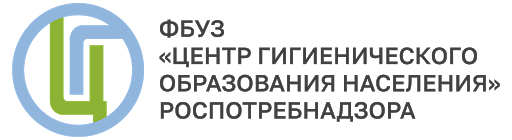 